Queensland Agricultural Shows
2021 Potted Plants Application for Entry /Movement Record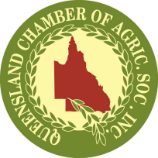 Name of Exhibitor or Group: 	Date: 	BIOSECURITY QUEENSLAND 	Fire Ant Movement Controls as of 1 July 2016, the Biosecurity Act 2014 (the Act) and the Biosecurity Regulation 2016 (the Regulation) came into effect. There are three fire ant biosecurity zones in place to control the movement of fire ant carriers. To view a map of the zones, visit www.daf.qld.gov.au/fireantsQCAS aims to ensure our local shows comply with the Biosecurity Act 2016.  Therefore, all exhibits and/or any plant and soil material that are being transported from these zones must be appropriately treated. Management Techniques Insecticide treatments and the correct storage of potted plants are the two key options to reduce the risk of fire ants in potted plants. Treatment Applying an appropriate treatment to potted plants helps minimise the risk of fire ant infestation. All insecticides must be used in accordance with the conditions of the Australian Pesticides and Veterinary Medicines Authority (APVMA) permit and in conjunction with the product’s label. You can search for permits on the APVMA website at www.apvma.gov.au.Granular insecticides in potting media If using bifenthrin or chlorpyrifos in potting media, the product’s dosage rate determines the protection period. Bifenthrin can protect potted plants for more than 24 months, and chlorpyrifos for up to 12 months. Drenching or dipping the protection period varies depending on the insecticide used, such as:  Bifenthrin provides 28 days protection  Cyfluthrin provides 72 hours protection  Chlorpyrifos provides 28 days protectionDeclaration by Owner or Exhibitor: I, ____________________________________________________ declare that I/we have viewed the current fire ant zones and have complied with the current advice given on the Department of Agriculture’s website. NOTE: It is recommended to keep a copy of this form by the Exhibitor for a minimum of 2 yearsOakey Showgrounds PIC: QEJD0404Exhibitor or Group NameExhibitor or Group NameExhibitor or Group NameExhibitor or Group NameExhibitor or Group NameExhibitor or Group NameExhibitor or Group NameFULL NAME:FULL NAME:FULL NAME:FULL NAME:FULL NAME:FULL NAME:FULL NAME:HOME ADDRESS:HOME ADDRESS:HOME ADDRESS:HOME ADDRESS:HOME ADDRESS:HOME ADDRESS:HOME ADDRESS:POSTAL ADDRESS:POSTAL ADDRESS:POSTAL ADDRESS:POSTAL ADDRESS:POSTAL ADDRESS:POSTAL ADDRESS:POSTAL ADDRESS:EMAIL:EMAIL:EMAIL:EMAIL:EMAIL:EMAIL:EMAIL:PHONE:PHONE:PHONE:PHONE:MOBILE:MOBILE:MOBILE:PROPERTY OF ORIGIN OF POTTED PLANTS PROPERTY OF ORIGIN OF POTTED PLANTS PROPERTY OF ORIGIN OF POTTED PLANTS PROPERTY OF ORIGIN OF POTTED PLANTS PROPERTY OF ORIGIN OF POTTED PLANTS PROPERTY OF ORIGIN OF POTTED PLANTS PROPERTY OF ORIGIN OF POTTED PLANTS FULL ADDRESS: (if different to above)FULL ADDRESS: (if different to above)Event PIC NUMBER(Property Identification Code) i.e. Show Grounds ID numberEvent PIC NUMBER(Property Identification Code) i.e. Show Grounds ID number_  _   _   _     _   _   _   __  _   _   _     _   _   _   __  _   _   _     _   _   _   __  _   _   _     _   _   _   __  _   _   _     _   _   _   _Destination PIC NUMBER:(Property Identification Code) if not returning to original address nominated above i.e. Next show grounds Destination PIC NUMBER:(Property Identification Code) if not returning to original address nominated above i.e. Next show grounds _  _   _   _     _   _   _   __  _   _   _     _   _   _   __  _   _   _     _   _   _   __  _   _   _     _   _   _   __  _   _   _     _   _   _   _DETAILS OF ALL  PLANTS BEING BROUGHT ONTO THE GROUNDS (USE ADDITIONAL SHEETS AS REQUIRED)DETAILS OF ALL  PLANTS BEING BROUGHT ONTO THE GROUNDS (USE ADDITIONAL SHEETS AS REQUIRED)DETAILS OF ALL  PLANTS BEING BROUGHT ONTO THE GROUNDS (USE ADDITIONAL SHEETS AS REQUIRED)DETAILS OF ALL  PLANTS BEING BROUGHT ONTO THE GROUNDS (USE ADDITIONAL SHEETS AS REQUIRED)DETAILS OF ALL  PLANTS BEING BROUGHT ONTO THE GROUNDS (USE ADDITIONAL SHEETS AS REQUIRED)DETAILS OF ALL  PLANTS BEING BROUGHT ONTO THE GROUNDS (USE ADDITIONAL SHEETS AS REQUIRED)DETAILS OF ALL  PLANTS BEING BROUGHT ONTO THE GROUNDS (USE ADDITIONAL SHEETS AS REQUIRED)CLASS NUMBER SPECIESSPECIESCULTIVAR(WHERE POSSIBLE)CULTIVAR(WHERE POSSIBLE)POT SIZEENTRY FEE